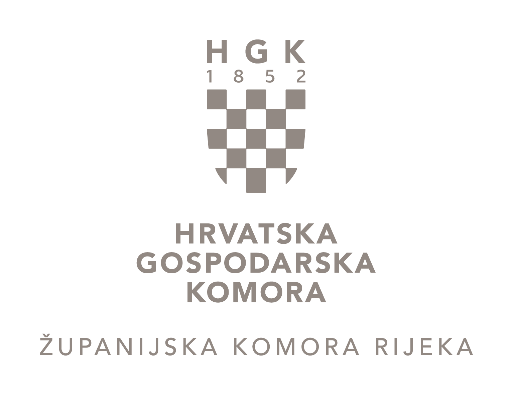 PRIJEDLOG ZA PREDSJEDNIKA / ZAMJENIKA PREDSJEDNIKA / ČLANOVE VIJEĆA STRUKOVNE SKUPINE PRUŽATELJA USLUGA SMJEŠTAJA HGK ŽK RIJEKAPRIJEDLOG ZA PREDSJEDNIKAIme:			Prezime:		Ime tvrtke:PRIJEDLOG ZA ZAMJENIKA PREDSJEDNIKAIme:			Prezime:		Ime tvrtke:PRIJEDLOG ZA ČLANOVE VIJEĆAIme:			Prezime:		Ime tvrtke: